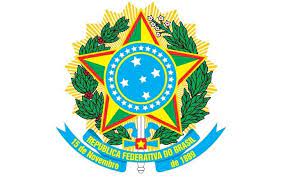 MINISTÉRIO DA EDUCAÇÃOUNIVERSIDADE FEDERAL DE CAMPINA GRANDEDIREÇÃO DE CENTRO – CESSítio Olho D'água da Bica, Acesso Professora Maria Anita Furtado Coelho - Bairro Zona Rural, Cuité/PB, CEP 58175-000 Telefone: (83) 3372-1900 Site: http://ces.ufcg.edu.brEDITAL Nº 03, DE 9 DE MARÇO DE 2021Em conformidade com o EDITAL Nº 03, DE 9 DE MARÇO DE 2021, item 8, letra c, Das Disposições Gerais, fica a critério da Comissão Examinadora as datas mencionadas no cronograma descrito no edital. Assim, em virtude da quantidade de inscritos, este cronograma poderá sofrer alteração, desta forma informamos no Quadro 1 as novas datas e horários.Quadro 1. Informações das etapas do cronograma a ser seguido, proveniente do supracitado edital. Aos candidatos é obrigatória a presença na sala de aula do Google Meet dia 26/04/2021 – sorteio geral, no sorteio do seu ponto e no sorteio da ordem da sua apresentação;Não será permitida a entrada de candidatos na sala de aula do Google Meet depois das 9h do dia 26/04/2021 - sorteio geral; Não serão permitidos a entrada de candidatos na sala de aula do Google Meet depois das 8h30min para o sorteio do seu ponto e no sorteio da ordem da sua apresentação;Aos candidatos é obrigatório se identificar para a lista de presença no dia 26/04/2021 – sorteio geral, no sorteio do seu ponto e no sorteio da ordem da sua apresentação com a câmera ligada e apresentar documento com foto;Antes de iniciar todas as provas didáticas do respectivo dia, os slides e planos de aulas deverão ser enviados pelos candidatos para o e-mail: gravacoes.concurso.ces@setor.ufcg.edu.br;O candidato deverá ficar atento ao Whatsapp e ao e-mail fornecido durante a inscrição para receber a informação sobre o momento que deverá entrar na sala de aula do Google Meet para começar sua prova didática;O candidato terá 10 minutos para entrar na sala. Após esse tempo, o candidato será eliminado e será chamado o próximo da ordem de apresentação;Caso ocorra problemas com a conexão de internet durante a apresentação na prova didática, o candidato terá o tempo de sua aula (50 minutos) para tentar se reconectar à sala de aula do Google Meet.O exame de títulos via Google Meet só será realizado caso a Comissão de Seleção considere necessário, será solicitada a apresentação do documento original. Cuité-PB, 23 de abril de 2021Comissão Examinadora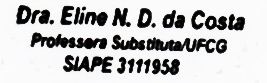 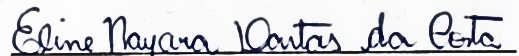 EtapaDataHorárioLocalEntrada dos candidatos nas salas – Sorteio geral26/04/20218h30min às 9hSorteio do ponto do primeiro dia de Provas Didáticas (27/04/2021) e da ordem (dias) de apresentação dos candidatos26/04/20219hEntrada dos candidatos nas salas para sorteio do dia27/04/20218h às 8h30minSorteio do ponto do segundo dia de Provas Didáticas (28/04/2021) e da ordem de apresentação dos candidatos do primeiro dia (27/04/2021)27/04/20218h30Realização das Provas Didáticas (Primeiro dia)27/04/2021A partir das 9hEntrada dos candidatos nas salas para sorteio do dia28/04/20218h às 8h30minSorteio do ponto do terceiro dia de Provas Didáticas (29/04/2021) e da ordem de apresentação dos candidatos do segundo dia (28/04/2021)28/04/20218h30minRealização das Provas Didáticas (Segundo dia)28/04/2021A partir das 9hEntrada dos candidatos nas salas para sorteio29/04/20218h às 8h30minSorteio do ponto do quarto dia de Provas Didáticas (30/04/2021) e da ordem de apresentação dos candidatos do terceiro dia (29/04/2021)29/04/20218h30minRealização das Provas Didáticas (Terceiro dia)29/04/2021A partir das 9hEntrada dos candidatos nas salas para sorteio do dia30/04/20218h às 8h30minSorteio da ordem de apresentação dos candidatos do quarto dia (30/04/2021)30/04/20218h30minRealização das Provas Didáticas (Quarto dia)30/04/2021A partir das 9hDivulgação do resultado da prova didática (Quarto dia)30/04/2021Até às 22hhttps://portal.ufcg.edu.br/editais
http://www.ces.ufcg.edu.br/portal/index.php/publicacoes.htmlApresentação do Curriculum com documentos comprobatórios será conforme preconiza o edital (até um dia após a divulgação do resultado final das provas didáticas - 01 de abril de 2021). Os candidatos devem inserir o Curriculum e documentos comprobatórios no SEI. Caso a Comissão de Seleção considere necessário, será solicitada a apresentação do documento original.Apresentação do Curriculum com documentos comprobatórios será conforme preconiza o edital (até um dia após a divulgação do resultado final das provas didáticas - 01 de abril de 2021). Os candidatos devem inserir o Curriculum e documentos comprobatórios no SEI. Caso a Comissão de Seleção considere necessário, será solicitada a apresentação do documento original.Apresentação do Curriculum com documentos comprobatórios será conforme preconiza o edital (até um dia após a divulgação do resultado final das provas didáticas - 01 de abril de 2021). Os candidatos devem inserir o Curriculum e documentos comprobatórios no SEI. Caso a Comissão de Seleção considere necessário, será solicitada a apresentação do documento original.Apresentação do Curriculum com documentos comprobatórios será conforme preconiza o edital (até um dia após a divulgação do resultado final das provas didáticas - 01 de abril de 2021). Os candidatos devem inserir o Curriculum e documentos comprobatórios no SEI. Caso a Comissão de Seleção considere necessário, será solicitada a apresentação do documento original.EtapaDataHorárioLocalRecursos contra o resultado da prova didática03 a 04/05/2021Até às 18hSistema SEI:https://sei.ufcg.edu.br/sei/controlador_externo.php?acao=usuario_externo_logar&id_orgao_acesso_externo=0Exame de Títulos05/05/2021A partir das 9hDivulgação do Resultado Final05/05/2021Até às 22hhttps://portal.ufcg.edu.br/editais-e-http://www.ces.ufcg.edu.br/portal/index.php/publicacoes.htmlRecursos contra o Exame de Títulos e resultado Final06 e 07/05/2021Até às 18hSistema SEI:https://sei.ufcg.edu.br/sei/controlador_externo.php?acao=usuario_externo_logar&id_orgao_acesso_externo=0Divulgação do julgamento dos recursos e do Resultado Final10/05/2021Até às 18hhttps://portal.ufcg.edu.br/editais-e-http://www.ces.ufcg.edu.br/portal/index.php/publicacoes.html